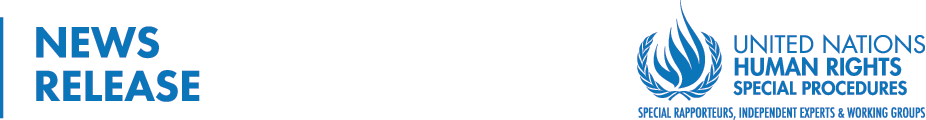 ایران:  کارشناسان حقوق بشر سازمان ملل متحد خواستار آزادی زنان زندانی به علت اعتراض به حجاب اجباری شدند
ژنو: (16 اوت 2019) -  کارشناسان حقوق بشر سازمان ملل متحد* احکام طولانی مدت زندان برای سه زن ایرانی را که به دلیل اعتراض علنی به حجاب اجباری طی اقدامی خودسرانه بازداشت و محاکمه شده اند، محکوم نمودند. کارشناسان گفتند:"مطلع شده ایم  بازداشت و احکام طولانی مدت صادره  برای این زنان، مستقیما مرتبط با اقدامات مسالمت آمیز آنها در استفاده ازحق آزادی بیان و اجتماع برای رسیدن به برابری جنسیتی در ایران است.""ما از مقامات ایرانی می خواهیم این احکام را باطل کرده، بلافاصله تمام مدافعان حقوق بشر را که به شکل خودسرانه برای فعالیت  در راستای دفاع از حقوق زنان، بازداشت شده اند، آزاد کنند و از رعایت کامل حقوق زنان به جهت آزادی اندیشه و بیان، اجتماعات مسالمت آمیز و عدم تبعیض اطمینان حاصل کنند." کارشناسان اظهار کردند محترم شمردن و حمایت از فعالیت های زنان مدافع حقوق بشر، برای بهره مندی همگانی از حقوق بشر ضروری است. خانم مژگان کشاورز به 23 سال و 6 ماه  حبس محکوم شده است، در حالی که خانم یاسمن آریانی و منیره عربشاهی هر کدام به 16 سال حبس محکوم گردیده اند. هر سه نفر برای اجتماع و تبانی علیه امنیت ملی، تبلیغ علیه نظام و " تشویق و فراهم کردن بستر فساد (اخلاقی) و فحشا" محکوم شده اند.  خانم کشاورز همچنین به جرم " توهین به مقدسات" محکوم گردیده است. این محکومیت ها پس از آن صادر شدند که در تاریخ 8 مارس 2019 برابر با  روز جهانی زن، ویدیویی آنلاین این سه زن را در حال تقدیم گل به مسافران مترو تهران نمایش می داد. این مدافعان حقوق بشر، که خود حجاب به سر نداشتند، به شکل مسالمت آمیز علیه قانون حجاب اجباری ایران اعتراض می کردند و از حق انتخاب زنان برای داشتن یا نداشتن حجاب دفاع می نمودند. پس از انتشار ویدیوی مزبور، این زنان  در آوریل 2019 بازداشت شدند و بین 9 تا 14 روز به اجبار ناپدید شدند. آنان در مرحله تحقیقات مقدماتی از دسترسی به وکیل محروم بودند. براساس گزارش ها،  نمایندگان حقوقی ایشان نیز از وکالت آنان در طول رسیدگی قضایی منع شده بودند. کارشناسان نگرانی ویژه خود را نسبت به نقض آشکار حق زنان بر دادرسی منصفانه ابراز داشتند. کارشناسان بیان کردند: "ما به مقامات ایرانی یادآوری می کنیم، زنان مدافع حقوق بشر، که  اعمال  دستورالعمل حجاب اجباری را به چالش می کشند، در حال دفاع از حقوق بشر تضمین شده جهانی هستند.. استفاده از قوانین سرکوبگرانه که اعمال آزادی بیان و اجتماع مسالمت آمیز را جرم انگاری می کند، در تعارض با تعهدات پذیرفته شده ایران بر اساس نظام حقوق بشر بین المللی  است. این زنان، در میان تعدادی از مدافعان حقوق بشرایرانی هستند که به دلیل فعالیت هایشان برای ارتقاء حقوق زنان براساس اتهامات مربوط به امنیت ملی بازداشت و محکوم گردیده اند. براساس گزارش ها، از ژانویه 2018، حداقل 32 نفر برای اعتراض علیه حجاب اجباری بازداشت و  10 نفر زندانی شده اند. گزارش ها حاکی از افزایش بازداشت فعالان حقوق زنان در هفته های اخیر بوده و یک مقام حکومتی هشدار داده است که سایر افرادی هم که علیه حجاب اجباری اعتراض کنند متهم به جرایم علیه امنیت ملی خواهند شد.پیش از این کارشناسان سازمان ملل متحد، دولت ایران را از نگرانی های خود با خبر کرده  بودند.  پاسخ دولت مبنی بر این بود  که این سه زن در ارتباط با جرایم اخلاقی و علیه امنیت ملی، بازداشت شده اند. (*) کارشناسان سازمان ملل متحد: آقای جاوید رحمان (پاکستان)، گزارشگر ویژه وضعیت حقوق بشر در جمهوری اسلامی ایران؛ خانم دوبراوکا سیمونویچ (کرواسی)، گزارشگر ویژه خشونت علیه زنان، علل و عواقب آن  ؛ آقای میشل فورست (فرانسه)، گزارشگر ویژه وضعیت مدافعان حقوق بشر؛ خانم مسکرام گست تخان (اتیوپی)، رئیس کار گروه تبعیض علیه زنان و دختران؛ آقای دیوید کای (ایالات متحده آمریکا)، گزارشگر ویژه ارتقاء و حافظت از حق آزادی عقیده و بیان؛ آقای احمد شهید (مالدیو)، گزارشگر ویژه آزدی مذهب یا اعتقاد. گزارشگران و کارگروه های ویژه، بخشی از رویه ویژه شورای حقوق بشر هستند. رویه های ویژه، که بزرگترین بخش کارشناسان مستقل در نظام حقوق بشر سازمان ملل متحد است، نام عمومی سازوکار مستقل حقیقت یاب و ناظری است که به مسائل مربوط به کشوری خاص  یا موضوع مشخصی در تمام دنیا رسیدگی می کنند. کارشناسان  رویه های ویژه داوطلبانه فعالیت می کنند و از کارکنان سازمان ملل متحد نیستند بنابراین دستمزدی بابت فعالیت خود دریافت نمی دارند. آنان مستقل از تمامی دولت ها و سازمان ها هستند و به عنوان فردی مستقل خدمت می کنند.  